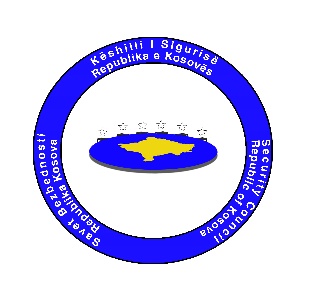 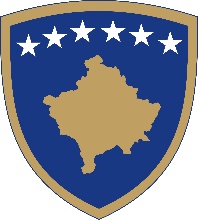                                                          Republika e Kosovës                                         Republika Kosova-Republic of Kosovo                                                    Qeveria –Vlada-Government                                                 Këshilli i Sigurisë i Kosovës                               Savet Bezbednosti Kosova / Kosovo Security Council                                        Sekretariati / Sekretariat / SecretariatNa osnovu člana 12. stav 4. Zakona br. 03 / L -149 o civilnoj službi Republike Kosova, i Zakon br. 04 / L-077 o obligacionim odnosima, Sekretarijat Saveta Bezbednosti Kosova donosi:Najava Javnog Konkursaza Sporazum o Specijalnim Uslugama   Dužnosti i odgovornosti:Analizirati razvoj i implementaciju svih relevantnih dokumenata politike, i politike Kosovske sigurnosne strategije;Razviti / uciniti stratešku analizu kao kompleksan analitički proizvod koji traži veze, razloge i posljedice u važnim oblastima sigurnosti, te donosi zaključke i daje preporuke u vezi s ostvarivanjem najavljenih ciljeva;Analizirati preko Direktora DSAP-a i pružiti pravna i politička mišljenja i savete sekretaru SBK-a u razmatranju strategija, nacrta zakona i međunarodnih sporazuma, kao i svih materijala i dokumenata koje je Savet Bezbednosti Kosova podneo po zakonu i zahteva da se razviju ili revidiraju;Službenik sprovodi istraživanja o temama koje utiču na nacionalnu, regionalnu i međunarodnu bezbednosnu oblast i odgovoran je za usklađivanje zakona i strateških dokumenata;Razvija i održava kontakte na relevantnom nivou sa vladinim institucijama i drugim sigurnosnim organizacijama za razmjenu informacija i predstavljanje stavova sektora o relevantnim pitanjima;Sažeti izvještaje o radu i finalizirati primarne i sekundarne analize o pitanjima vezanim za sigurnost, koje se slijede od stručnih osoba;Obavlja druge funkcionalne odgovornosti koje, u skladu sa važećim zakonima i propisima, koja se mogu zahtijevati od direktora DSAP-a i Sekretara SBK-a kako bi osigurali postizanje ciljeva. Kvalifikacija, radno iskustvo i vještine: Diploma Universiteta;Znanje i iskustvo u oblasti bezbednosnih politika;Visoka sposobnost pismenog izvještavanja;Veštine komunikacije, planiranja rada i timske saradnje;Sposobnost rada u timu i pod pritiskom.Uslovi učešća u konkursu:Pravo na konkurs imaju svi državljani Republike Kosova odraslog doba koji imaju punu sposobnost da deluju, imaju građanska i politička prava, imaju neophodno obrazovanje i stručnu sposobnost da obavljaju dužnosti i koji imaju veštine i fizička svojstva koja su potrebna za određenu poziciju.Zakonski i podzakonski akti koji regulišu zapošljavanje:: Izbor se vrši u skladu sa članom 12 stav 4 Zakona br. 03 / L-149 Civilne Službe Republike Kosova, Zakon br. 04/L-077 o obligacionim odnosima. Na ovom konkursu sprovodi se pojednostavljena procedura zapošljavanja.Procedure konkursa: Procedura konkursa je otvorena za vanjske kandidate. Formular za prijavu možete naći na veb stranici: www.ksk.rks-gov.netPodnošenje zahteva: Prijave se mogu podneti Kancelariji Sekretarijatu Saveta Bezbednosti Kosova, Zgrada Vlade, sprat -2 (minus dva).Konkurs je otvoren 8 kalendarskih dana od dana objavljivanja, od datuma 24.05.2019 do 31.05.2019.  Podnesci poštanskih pošiljaka, koji nose poštanski žig na pošiljci posljednjeg dana roka za podnošenje zahtjeva, smatrat će se važećim ako dođu u roku od 2 dana. Prijave koje stignu nakon ovog roka i neadekvatne prijave se odbijaju.Uz zahtjev se prilažu i kopije dokumentacije za kvalifikaciju, iskustvo i drugu potrebnu dokumentaciju koju zahtijeva radno mjesto na kojem se konkurise.Dodatne informacije možete dobiti na telefon: 038 200 15 607.Samo odabrani kandidati ce biti kontaktirani koji su u užem izboru.Sekretarijat Saveta Bezbednosti Kosova podrzava prijave svih muškaraca i žena iz svih zajednica. Ime Institucije   Sekretariat Saveta Bezbednosti KosovaOrganizaciona JedinicaDirektorat za Sigurnosne Analize i Politike Naslov rada: Stručnjak za bezbednostBroj referencije     01/2019/DSAP/SSBKNivo plate:            Za pregovaranje Izvestava kod:              Direktora Direktorata za Sigurnosne Analize i PolitikeVrsta ugovora:          Sporazum o posebnim uslugama - (SPU)Trajanje ugovora:Šest (6) meseci  Radno vreme:             Puno vremeBroj rukovodilaca:Jedan ( 1 )Mesto:                         Pristina